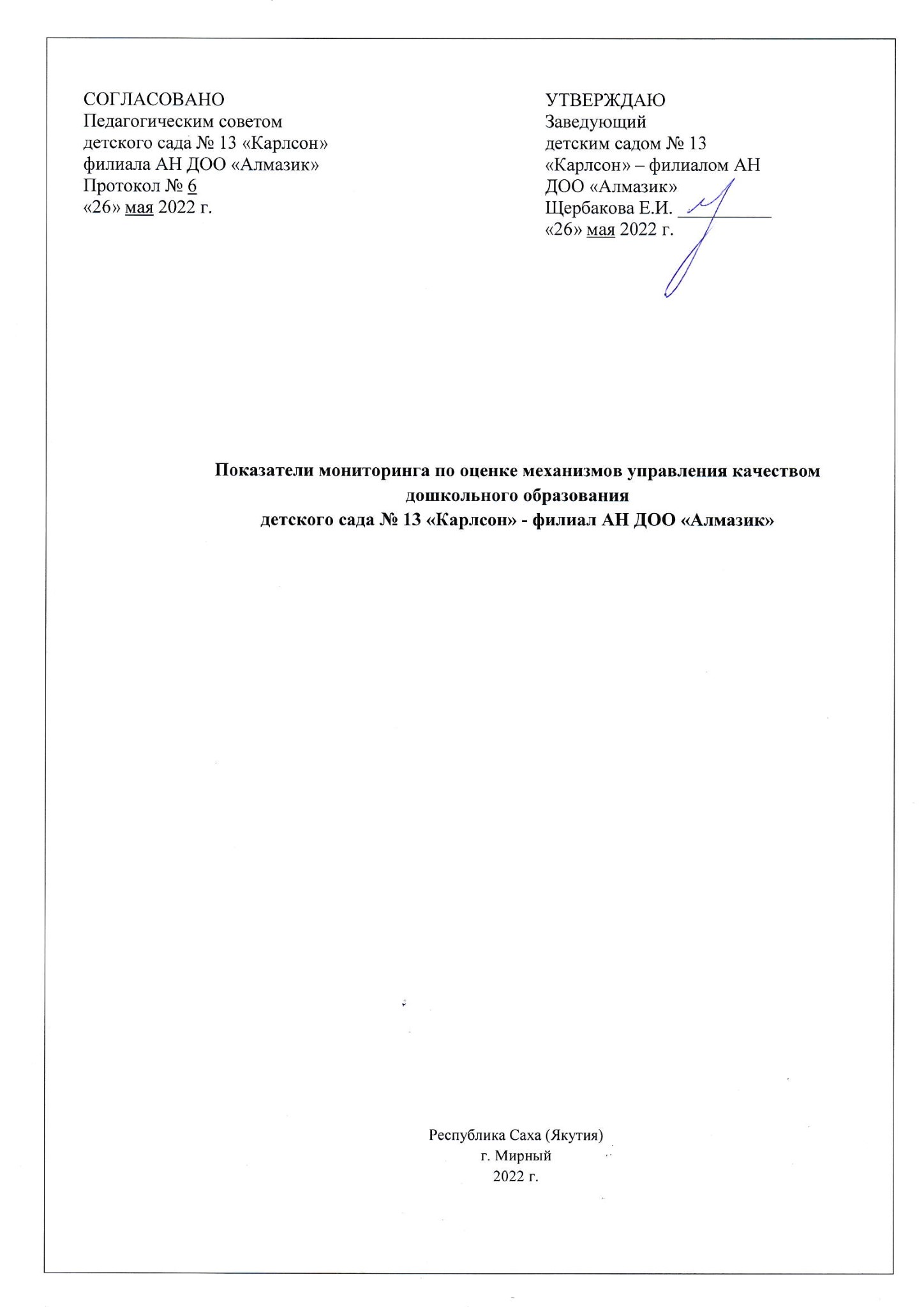 Критерии Показателиединица измеренияПовышение качества управления в дошкольных образовательных организацияхФактическая наполняемость детей241 Повышение качества управления в дошкольных образовательных организацияхВнедрение современных (инновационных) моделей дошкольного образованияРеализация проекта «BabySkills»Повышение качества управления в дошкольных образовательных организацияхДОО имеет компьютеризированные рабочие местадаПовышение качества управления в дошкольных образовательных организацияхДОО имеет приборы учета воды, тепла, электроэнергиидаПовышение качества управления в дошкольных образовательных организацияхВ ДОО для воспитанников организованы площадки для наблюдений, исследований, моделирования, конструирования, театральные в соответствии с ФГОС ДОдаПовышение качества управления в дошкольных образовательных организацияхСумма, привлеченная на внебюджетные средства за счет грантов, предпринимательской деятельности, пожертвований, оказания платных образовательных услуг106,937,28 руб.Повышение качества управления в дошкольных образовательных организацияхВ ДОО используется электронный документооборот (электронные системы управления) в том числе: электронный дневник наблюдения; использующие СГОнетПовышение качества управления в дошкольных образовательных организацияхДеятельность ДОО соответствует требованиям законодательства в сфере образования (отсутствие замечаний и предписаний, наличие Программы развития и всех локальных актов, Лицензии, Устава ОУ, Правил внутреннего трудового распорядка, Коллективного договора, Основной общеобразовательной программы, Паспорта безопасности (антитеррористический, дорожный), самообследования)даПовышение качества управления в дошкольных образовательных организацияхВ ДОО отсутствуют объективные обращения (жалобы) граждан по поводу конфликтных ситуацийнетПовышение качества управления в дошкольных образовательных организацияхВ ДОО не имеется задолженность по родительской платенетПовышение качества управления в дошкольных образовательных организацияхВ ДОО своевременно обновляется сайт и соответствует требованиям его оформления даПовышение качества образовательных программ дошкольного образованияВ ДОО реализуются вариативные образовательные программы ДО:В ДОО реализуются вариативные образовательные программы ДО:Повышение качества образовательных программ дошкольного образования- Основная образовательная программа детского сада даПовышение качества образовательных программ дошкольного образования- Индивидуальная адаптированная образовательная программадаПовышение качества образовательных программ дошкольного образованияПолностью оснащены методическим обеспечением, соответствующим ООП ДО недостаточноПовышение качества образовательных программ дошкольного образованияДОО полностью укомплектована печатными и электронными информационными-образовательными ресурсаминедостаточноПовышение качества образовательных программ дошкольного образованияВ ДОО реализуются дополнительные общеразвивающие программы по направлениям: социально-коммуникативное; художественно- эстетический; естественно-научный; технический; туристско-краеведческий; физкультурно-спортивныйКол-во по направлениям:- художественно- эстетическое -2;- социально-гуманитарное -1Повышение качества образовательных программ дошкольного образованияВ ДОО предоставляются для детей платные дополнительные образовательные услугидаПовышение качества образовательных программ дошкольного образованияВ ДОО имеются вариативные формы организации: консультационный центр, Центр игровой поддержки ребенка, группа кратковременного пребывания, гувернерской службыконсультационный центрПовышение качества содержания образовательной деятельности в дошкольных образовательных организациях (социально-коммуникативное развитие, познавательное развитие, речевое развитие, художественно-эстетическое развитие, физическое развитие)В ДОО используется комплексно-тематическое планированиедаПовышение качества содержания образовательной деятельности в дошкольных образовательных организациях (социально-коммуникативное развитие, познавательное развитие, речевое развитие, художественно-эстетическое развитие, физическое развитие)В ДОО используется инструментарий по оценке качества организациидаПовышение качества содержания образовательной деятельности в дошкольных образовательных организациях (социально-коммуникативное развитие, познавательное развитие, речевое развитие, художественно-эстетическое развитие, физическое развитие)Указать инструментарий, используемый ДООECERS Шкалы для комплексной оценки качества образования в ДООПовышение качества содержания образовательной деятельности в дошкольных образовательных организациях (социально-коммуникативное развитие, познавательное развитие, речевое развитие, художественно-эстетическое развитие, физическое развитие)В ДОО организованы центры по пяти основным образовательным областямдаПовышение качества содержания образовательной деятельности в дошкольных образовательных организациях (социально-коммуникативное развитие, познавательное развитие, речевое развитие, художественно-эстетическое развитие, физическое развитие)Доля детей, принявших участие в конкурсах и фестивалях (в т.ч. во всероссийских и международных), выставках, физкультурных мероприятиях, спортивных мероприятиях и других массовых мероприятиях50 %Повышение качества содержания образовательной деятельности в дошкольных образовательных организациях (социально-коммуникативное развитие, познавательное развитие, речевое развитие, художественно-эстетическое развитие, физическое развитие)ДОО имеет статусы инновационной площадки (МИП, КРИП, РИП, ФИП)даПовышение качества содержания образовательной деятельности в дошкольных образовательных организациях (социально-коммуникативное развитие, познавательное развитие, речевое развитие, художественно-эстетическое развитие, физическое развитие)ДОО имеет статус муниципального ресурсного центранетПовышение качества содержания образовательной деятельности в дошкольных образовательных организациях (социально-коммуникативное развитие, познавательное развитие, речевое развитие, художественно-эстетическое развитие, физическое развитие)ДОО имеет статус республиканского ресурсного центранетПовышение качества содержания образовательной деятельности в дошкольных образовательных организациях (социально-коммуникативное развитие, познавательное развитие, речевое развитие, художественно-эстетическое развитие, физическое развитие)ДОО имеет статус республиканской сетевой инновационной площадки (Одаренный ребенок, Музыка для всех, Рисуем все, Экономика для дошколят, Эколята-дошколята, Арылы кустук, Эркээйи эргиирэ, SТЕАМ-образование)нетПовышение качества содержания образовательной деятельности в дошкольных образовательных организациях (социально-коммуникативное развитие, познавательное развитие, речевое развитие, художественно-эстетическое развитие, физическое развитие)В ДОО имеются спортивный зал, музыкальный залдаПовышение качества содержания образовательной деятельности в дошкольных образовательных организациях (социально-коммуникативное развитие, познавательное развитие, речевое развитие, художественно-эстетическое развитие, физическое развитие)В ДОО имеются современно оснащенные площадки для занятий физической культурой и спортомнетПовышение качества содержания образовательной деятельности в дошкольных образовательных организациях (социально-коммуникативное развитие, познавательное развитие, речевое развитие, художественно-эстетическое развитие, физическое развитие)В ДОО ведется педагогическая диагностика по освоению ООП или ведется педагогическое наблюдениедаПовышение качества образовательных условий в дошкольных образовательных организациях (кадровые условия, развивающая предметно-пространственная среда, психолого-педагогические условия)Кадровые условия:Кадровые условия:Повышение качества образовательных условий в дошкольных образовательных организациях (кадровые условия, развивающая предметно-пространственная среда, психолого-педагогические условия)Укомплектованность педагогическими кадрами100 %Повышение качества образовательных условий в дошкольных образовательных организациях (кадровые условия, развивающая предметно-пространственная среда, психолого-педагогические условия)Количество педагогических работников, прошедших повышение квалификации педагогических кадров26/87 %Повышение качества образовательных условий в дошкольных образовательных организациях (кадровые условия, развивающая предметно-пространственная среда, психолого-педагогические условия)Доля педагогов, принявших участие в республиканских, всероссийских мероприятиях по распространении опыта педагогов ДООреспубликанский уровень: 3/ 10 %всероссийский уровень: 6/ 20 %Повышение качества образовательных условий в дошкольных образовательных организациях (кадровые условия, развивающая предметно-пространственная среда, психолого-педагогические условия)Наличие участия в профессиональных сообществах6/ 20 %Повышение качества образовательных условий в дошкольных образовательных организациях (кадровые условия, развивающая предметно-пространственная среда, психолого-педагогические условия)Доля педагогов, принявших участие во всероссийских и международных конкурсах и фестивалях, выставках, конференциях, семинарах и т.п.всероссийский уровень: 12/ 40%международный уровень: 6/ 20%Повышение качества образовательных условий в дошкольных образовательных организациях (кадровые условия, развивающая предметно-пространственная среда, психолого-педагогические условия)Доля педагогов, имеющих среднее специальное
образование по педагогическому профилю15/50 %Повышение качества образовательных условий в дошкольных образовательных организациях (кадровые условия, развивающая предметно-пространственная среда, психолого-педагогические условия)Доля педагогов, имеющих высшее образование по педагогическому профилю15/50 %Повышение качества образовательных условий в дошкольных образовательных организациях (кадровые условия, развивающая предметно-пространственная среда, психолого-педагогические условия)Доля педагогов, имеющих СЗД16/53 %Повышение качества образовательных условий в дошкольных образовательных организациях (кадровые условия, развивающая предметно-пространственная среда, психолого-педагогические условия)Доля педагогов, имеющих первую квалификационную категорию7/23 %Повышение качества образовательных условий в дошкольных образовательных организациях (кадровые условия, развивающая предметно-пространственная среда, психолого-педагогические условия)Доля педагогов, имеющих высшую квалификационную категорию3/10 %Повышение качества образовательных условий в дошкольных образовательных организациях (кадровые условия, развивающая предметно-пространственная среда, психолого-педагогические условия)Доля педагогов, проводящих авторские семинары для педагогов ДОО0/%Повышение качества образовательных условий в дошкольных образовательных организациях (кадровые условия, развивающая предметно-пространственная среда, психолого-педагогические условия)Доля педагогов, имеющих авторские программы, пособия10/ 33%Повышение качества образовательных условий в дошкольных образовательных организациях (кадровые условия, развивающая предметно-пространственная среда, психолого-педагогические условия)Доля педагогов, имеющих личный сайт7/23,3 %Повышение качества образовательных условий в дошкольных образовательных организациях (кадровые условия, развивающая предметно-пространственная среда, психолого-педагогические условия)Развивающая предметно-пространственная среда:Развивающая предметно-пространственная среда:Повышение качества образовательных условий в дошкольных образовательных организациях (кадровые условия, развивающая предметно-пространственная среда, психолого-педагогические условия)В ДОО организованы группы, соответствующие возрасту, индивидуальным особенностям детейдаПовышение качества образовательных условий в дошкольных образовательных организациях (кадровые условия, развивающая предметно-пространственная среда, психолого-педагогические условия)В ДОО учитывается гендерная спецификадаПовышение качества образовательных условий в дошкольных образовательных организациях (кадровые условия, развивающая предметно-пространственная среда, психолого-педагогические условия)В ДОО имеется разнообразие оборудования (оздоровительного, спортивного, игрового и т.д.)недостаточноПовышение качества образовательных условий в дошкольных образовательных организациях (кадровые условия, развивающая предметно-пространственная среда, психолого-педагогические условия)В ДОО материалы и оборудования в группе соответствуют для посещения детей ОВЗнедостаточноПовышение качества образовательных условий в дошкольных образовательных организациях (кадровые условия, развивающая предметно-пространственная среда, психолого-педагогические условия)В ДОО используются технические средства обучения в группедаПовышение качества образовательных условий в дошкольных образовательных организациях (кадровые условия, развивающая предметно-пространственная среда, психолого-педагогические условия)В ДОО предусмотрены материалы, отражающие региональный компонентдаПовышение качества образовательных условий в дошкольных образовательных организациях (кадровые условия, развивающая предметно-пространственная среда, психолого-педагогические условия)В ДОО используются продукты детской и взрослой дизайн-деятельности для оформления макро-микросреды, имеется «стена творчества»даПовышение качества образовательных условий в дошкольных образовательных организациях (кадровые условия, развивающая предметно-пространственная среда, психолого-педагогические условия)В ДОО выдержано зонирование пространства (выделены активная, рабочая, спокойная зоны, уединение)даПовышение качества образовательных условий в дошкольных образовательных организациях (кадровые условия, развивающая предметно-пространственная среда, психолого-педагогические условия)Психолого-педагогические условия:Психолого-педагогические условия:Повышение качества образовательных условий в дошкольных образовательных организациях (кадровые условия, развивающая предметно-пространственная среда, психолого-педагогические условия)В ДОО отсутствуют все формы физического и психического насилия.даПовышение качества образовательных условий в дошкольных образовательных организациях (кадровые условия, развивающая предметно-пространственная среда, психолого-педагогические условия)В ДОО созданы условия для работы психолога, логопедадаПовышение качества образовательных условий в дошкольных образовательных организациях (кадровые условия, развивающая предметно-пространственная среда, психолого-педагогические условия)Материально-техническая база:Материально-техническая база:Повышение качества образовательных условий в дошкольных образовательных организациях (кадровые условия, развивающая предметно-пространственная среда, психолого-педагогические условия)В ДОО имеются кухни, прачки детского сада и благоустройствадаПовышение качества образовательных условий в дошкольных образовательных организациях (кадровые условия, развивающая предметно-пространственная среда, психолого-педагогические условия)В ДОО имеется игровая площадка (теневой навес, песочница с крышкой, оборудование для развития крупной моторики ребенка)даПовышение качества образовательных условий в дошкольных образовательных организациях (кадровые условия, развивающая предметно-пространственная среда, психолого-педагогические условия)В ДОО имеются участки с современным детским оборудованием для развития крупной моторики (огород и т.д., лагерь, экозона, экотропа)даВзаимодействие с семьей (участие семьи в образовательной деятельности, удовлетворенность семьи образовательными услугами, индивидуальная поддержка развития детей в семье)Доля родителей, принимающих участие в образовательной деятельности ДОО86 %Взаимодействие с семьей (участие семьи в образовательной деятельности, удовлетворенность семьи образовательными услугами, индивидуальная поддержка развития детей в семье)Доля родителей, удовлетворенных образовательными услугами ДОО94,5 %Взаимодействие с семьей (участие семьи в образовательной деятельности, удовлетворенность семьи образовательными услугами, индивидуальная поддержка развития детей в семье)Доля семей, где созданы условия для индивидуальной поддержки развития детей100 %Взаимодействие с семьей (участие семьи в образовательной деятельности, удовлетворенность семьи образовательными услугами, индивидуальная поддержка развития детей в семье)Что используется для информирования родителей о деятельности ДОО:-информационные стенды-страница инстаграм детского сада- группы вотсапколичество15112Обеспечение здоровья, безопасности и качеству услуг по присмотру и уходуВ ДОО обеспечена безопасность внутри помещения и в прилегающей территориидаОбеспечение здоровья, безопасности и качеству услуг по присмотру и уходуВ ДОО произошли чрезвычайные ситуации и несчастные случаинетОбеспечение здоровья, безопасности и качеству услуг по присмотру и уходуПропуск 1 ребенком в год по болезни30,8Обеспечение здоровья, безопасности и качеству услуг по присмотру и уходуВ ДОО имеется оснащенный медицинский кабинетдаОбеспечение здоровья, безопасности и качеству услуг по присмотру и уходуВ ДОО имеется система видеонаблюдения, «тревожной кнопки» или другой охранной сигнализациидаОбеспечение здоровья, безопасности и качеству услуг по присмотру и уходуВ ДОО обеспечена безбарьерная среда для детей с ограниченными возможностями здоровья (от общего количества зданий общеобразовательных организаций)нетОбеспечение здоровья, безопасности и качеству услуг по присмотру и уходуДОО имеет лицензированный медицинский кабинетда